Year 6 Maths
Developing activityLesson 2
LO: TBAT multiply and divide by 10, 100 and 1000.
Success Criteria:Model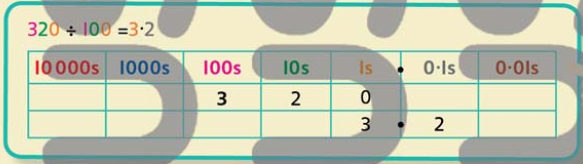 Now you try…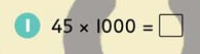 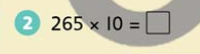 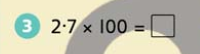 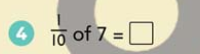 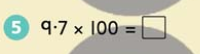 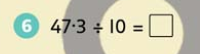 Year 6 Maths   
Expected/ Greater depth activity

Lesson 2 
LO: TBAT multiply and divide by 10, 100 and 1000.Task:You are going apply your knowledge of multiplying by 10, 100 and 1000 to solve several problems.Success Criteria:Recap:

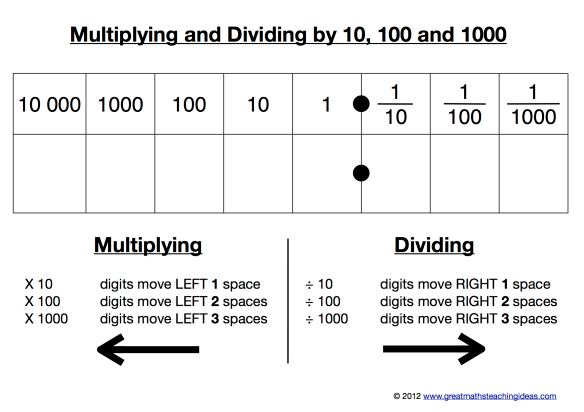 Year 6 Maths
Main activity
Complete at least 2 columns, more if you can!Identify the operation.When you are dividing numbers, they become smaller and the digits must move to the right.When multiplying numbers they become bigger and the digits must move to the left.The amount of zeros there are in a number indicates how many spaces the digits must move.Identify the operation.When you are dividing numbers, they become smaller and the digits must move to the right.When multiplying numbers they become bigger and the digits must move to the left.The amount of zeros there are in a number indicates how many spaces the digits must move.Task 1Task 2Task 3Task 4Practice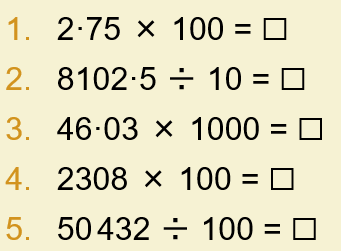 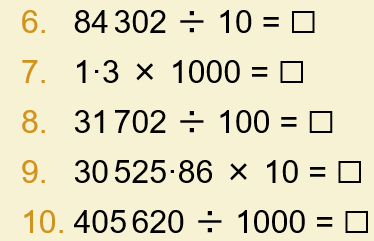 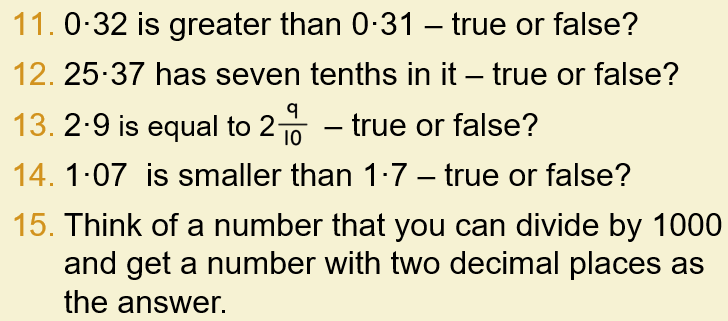 Arithmetic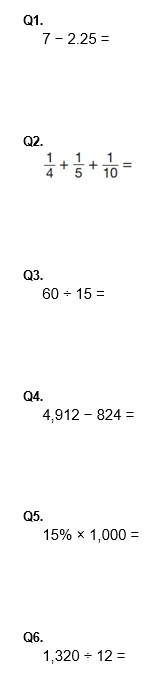 ReasoningExplain your answers.Task 1Write the missing number to make this division correct.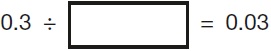 Task 2
Circle the number that is 10 times greater than nine hundred and seven.9,700         907         9,007         970         9,070Task 3Here are five number cards.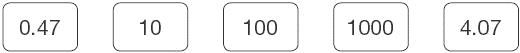 Use four of the cards to complete these calculations.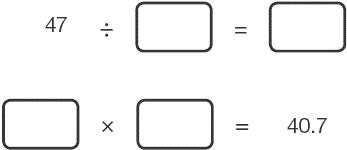 Problem solvingTask 1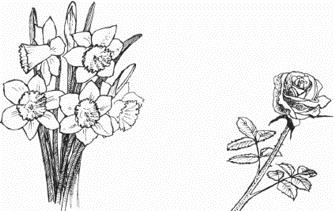 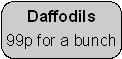 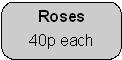 John buys 3 bunches of daffodils.
How much does he pay altogether?Karpal has £4.00 to spend on roses.
How many roses can she buy for £4.00?
Task 2
A shop sells candles.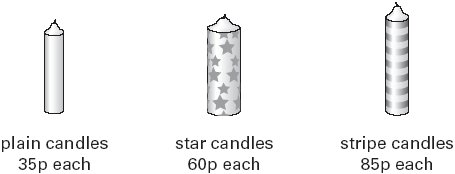 Sapna buys 4 star candles and 2 stripe candles.
How much does she pay altogether?